.Intro: 16 Counts¾ PIVOT, SIDE SHUFFLE, ROCK RECOVER, SIDE – TOGETHER – BACKROCK RECOVER, SHUFFLE ½ TURN, HEEL SWITCHES, SIDE – TOUCHSIDE ROCK, ROCK RECOVER, ¼ TURN – ¼ TURN, CROSS ROCKSIDE – HOLD – CLAP, CLOSE – SIDE – TOUCH, ¼ TURN – SCUFF, CROSS – BACKSIDE ROCK, CROSS SHUFFLE, ¼ TURN – ½ TURN, ROCK RECOVER½ TURN – TOUCH, SIDE STRUT, ROCK RECOVER, SIDE STRUTROCK RECOVER, ¼ TURN – ¼ TURN, ½ PIVOT, SIDE ROCKJAZZ SQUARE CROSS, SIDE – TOUCH, SIDE – TOUCHREPEATTAG 1: On Completion Of Wall 1 (Facing 3 O’Clock) & Wall 3 (Facing 9 O’Clock) There Is An 8 Count TagJAZZ SQUARE CROSS, SIDE – TOUCH, SIDE – TOUCHTAG 2: On Completion Of Wall 2 (Facing 6 O’Clock) There Is A 4 Count TagROCK RECOVER, SIDE ROCKPlace My Bet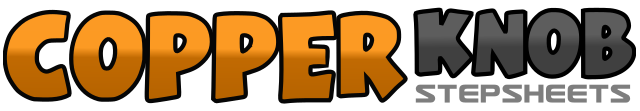 .......Count:64Wall:4Level:Easy Intermediate.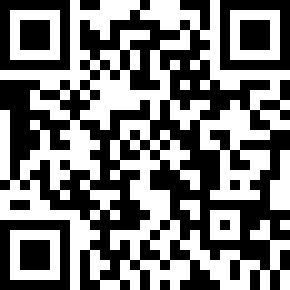 Choreographer:Phoenix Adamson (NZ) - December 2014Phoenix Adamson (NZ) - December 2014Phoenix Adamson (NZ) - December 2014Phoenix Adamson (NZ) - December 2014Phoenix Adamson (NZ) - December 2014.Music:Up (feat. Demi Lovato) - Olly Murs : (Album: Never Been Better)Up (feat. Demi Lovato) - Olly Murs : (Album: Never Been Better)Up (feat. Demi Lovato) - Olly Murs : (Album: Never Been Better)Up (feat. Demi Lovato) - Olly Murs : (Album: Never Been Better)Up (feat. Demi Lovato) - Olly Murs : (Album: Never Been Better)........1 – 2 – 3 & 4Step Forward On Right, ¾ Pivot Left, Side Shuffle Stepping Right (3) – Left (&) – Right (4)5 – 6 – 7 & 8Rock Back On Left, Recover Onto Right, Step Left To Side (7), Close Right Beside Left (&), Step Back On Left (8) (3 O’Clock)1 – 2 – 3 & 4Rock Back On Right, Recover Onto Left, Making ½ Turn Left Shuffle Back Stepping Right (3) – Left (&) – Right (4)5 & 6 &Tap Left Heel Forward (5), Close Left Beside Right (&), Tap Right Heel Forward (6), Close Right Beside Left (&)7 – 8Step Left To Side, Touch Right Beside Left (9 O’Clock)1 – 2 – 3 – 4Rock Right To Side, Recover Onto Left, Rock Back On Right, Recover Onto Left5 – 6 – 7 – 8Making ¼ Turn Left Step Back On Right, Making ¼ Turn Left Step Left To Side, Rock Right Over Left, Recover Onto Left (3 O’Clock)1 – 2Step Right To Side, HOLD & CLAP& 3 – 4Close Left Beside Right (&), Step Right To Side, Touch Left Beside Right5 – 6 – 7 – 8Making ¼ Turn Left Step Forward On Left, Scuff Right, Cross Right Over Left, Step Back On Left (12 O’Clock)1 – 2 – 3 & 4Rock Right To Side, Recover Onto Left, Cross Shuffle Stepping Right (3) – Left (&) – Right (4)5 – 6 – 7 – 8Making ¼ Turn Right Step Back On Left, Making ½ Turn Right Step Forward On Right,  Rock Forward On Left, Recover Onto Right (9 O’Clock)1 – 2 – 3 – 4Making ½ Turn Left Step Forward On Left, Touch Right Beside Left, Touch Right Toe To Side, Drop Heel5 – 6 – 7 – 8Rock Back On Left, Recover Onto Right, Touch Left Toe To Side, Drop Heel (3 O’Clock)1 – 2 – 3 – 4Rock Back On Right, Recover Onto Left, Making ¼ Turn Left Step Back On Right, Making ¼ Turn Left Step Forward On Left5 – 6 – 7 – 8Step Forward On Right, ½ Pivot Left, Rock Right To Side, Recover Onto Left1 – 2 – 3 – 4Cross Right Over Left, Step Back On Left, Step Right To Side, Cross Left Over Right5 – 6 – 7 – 8Step Right To Side, Touch Left Beside Right, Step Left To Side, Touch Right Beside Left (3 O’Clock)1 – 2 – 3 – 4Cross Right Over Left, Step Back On Left, Step Right To Side, Cross Left Over Right5 – 6 – 7 – 8Step Right To Side, Touch Left Beside Right, Step Left To Side, Touch Right Beside Left1 – 2 – 3 – 4Rock Back On Right, Recover Onto Left, Rock Right To Side, Recover Onto Left